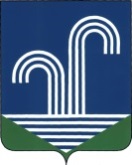 АДМИНИСТРАЦИИ БРАТКОВСКОЕ СЕЛЬСКОГО ПОСЕЛЕНИЯКОРЕНОВСКОГО РАЙОНАПОСТАНОВЛЕНИЕ16  декабря 2019 года									  № 119село БратковскоеО присвоении адреса объекту адресацииВ соответствии с Федеральным законом от 06 октября 2003 года  № 131-ФЗ «Об общих принципах организации местного самоуправления в Российской Федерации», Постановлением Правительства Российской Федерации от 19 ноября 2014 года № 1221 «Об утверждении Правил присвоения, изменения и аннулирования адресов» и в целях упорядочения объектов недвижимости в Братковском сельском поселении Кореновского района, администрация Братковского сельского поселения Кореновского района п о с т а н о в л я е т:1.Присвоить, земельному участку, с кадастровым номером 23:12:0201002:49, расположенному, по улице Степной, село Братковское  административный адрес: РоссийскаяФедерация, Краснодарский край, Кореновский муниципальный район, сельское поселение Братковское,  Братковское село,  Степная улица,  №342.Присвоить, земельному участку, с кадастровым номером 23:12:0201002:42, расположенному, по улице Степной, село Братковское  административный адрес: Российская Федерация, Краснодарский край, Кореновский муниципальный район, сельское поселение Братковское,  Братковское село,  Степная улица,  №353.Присвоить, земельному участку, с кадастровым номером 23:12:0201002:40, расположенному, по улице Степной, село Братковское  административный адрес: Российская Федерация, Краснодарский край, Кореновский муниципальный район, сельское поселение Братковское,  Братковское село,  Степная улица,  №364.Присвоить, земельному участку, с кадастровым номером 23:12:0201002:38, расположенному, по улице Степной, село Братковское  административный адрес: Российская Федерация, Краснодарский край, Кореновский муниципальный район, сельское поселение Братковское,  Братковское село,  Степная улица,  №375.Присвоить, земельному участку, с кадастровым номером 23:12:0201002:36, расположенному, по улице Степной, село Братковское  административный адрес: Российская Федерация, Краснодарский край, Кореновский муниципальный район, сельское поселение Братковское,  Братковское село,  Степная улица,  №386.Присвоить, земельному участку, с кадастровым номером 23:12:0201002:34, расположенному, по улице Степной, село Братковское  административный адрес: Российская Федерация, Краснодарский край, Кореновский муниципальный район, сельское поселение Братковское,  Братковское село,  Степная улица,  №397.Присвоить, земельному участку, с кадастровым номером 23:12:0201002:32, расположенному, по улице Степной, село Братковское  административный адрес: Российская Федерация, Краснодарский край, Кореновский муниципальный район, сельское поселение Братковское,  Братковское село,  Степная улица,  №418.Присвоить, земельному участку, с кадастровым номером 23:12:0201002:29, расположенному, по улице Степной, село Братковское  административный адрес: Российская Федерация, Краснодарский край, Кореновский муниципальный район, сельское поселение Братковское,  Братковское село,  Степная улица,  №429.Присвоить, земельному участку, с кадастровым номером 23:12:0201002:28, расположенному, по улице Степной, село Братковское  административный адрес: Российская Федерация, Краснодарский край, Кореновский муниципальный район, сельское поселение Братковское,  Братковское село,  Степная улица,  №42А10.Присвоить, земельному участку, с кадастровым номером 23:12:0201002:26, расположенному, по улице Степной, село Братковское  административный адрес: Российская Федерация, Краснодарский край, Кореновский муниципальный район, сельское поселение Братковское,  Братковское село,  Степная улица,  №4311.Присвоить, земельному участку, с кадастровым номером 23:12:0201002:24, расположенному, по улице Степной, село Братковское  административный адрес: Российская Федерация, Краснодарский край, Кореновский муниципальный район, сельское поселение Братковское,  Братковское село,  Степная улица,  №4412.Присвоить, земельному участку, с кадастровым номером 23:12:0201002:22, расположенному, по улице Степной, село Братковское  административный адрес: Российская Федерация, Краснодарский край, Кореновский муниципальный район, сельское поселение Братковское,  Братковское село,  Степная улица,  №4513.Присвоить, земельному участку, с кадастровым номером 23:12:0201002:20, расположенному, по улице Степной, село Братковское  административный адрес: Российская Федерация, Краснодарский край, Кореновский муниципальный район, сельское поселение Братковское,  Братковское село,  Степная улица,  №4614.Присвоить, земельному участку, с кадастровым номером 23:12:0201002:19, расположенному, по улице Степной, село Братковское  административный адрес: Российская Федерация, Краснодарский край, Кореновский муниципальный район, сельское поселение Братковское,  Братковское село,  Степная улица,  №4715.Присвоить, земельному участку, с кадастровым номером 23:12:0201002:18, расположенному, по улице Степной, село Братковское  административный адрес: Российская Федерация, Краснодарский край, Кореновский муниципальный район, сельское поселение Братковское,  Братковское село,  Степная улица,  №4816.Присвоить, земельному участку, с кадастровым номером 23:12:0201002:3, расположенному, по улице Степной, село Братковское  административный адрес: Российская Федерация, Краснодарский край, Кореновский муниципальный район, сельское поселение Братковское,  Братковское село,  Степная улица,  №53А17.Присвоить, земельному участку, с кадастровым номером 23:12:0201002:116, расположенному, по улице Степной, село Братковское  административный адрес: Российская Федерация, Краснодарский край, Кореновский муниципальный район, сельское поселение Братковское,  Братковское село,  Степная улица,  №53Б18.Присвоить, земельному участку, с кадастровым номером 23:12:0201002:113, расположенному, по улице Степной, село Братковское  административный адрес: Российская Федерация, Краснодарский край, Кореновский муниципальный район, сельское поселение Братковское,  Братковское село,  Степная улица,  №53В19.Присвоить, земельному участку, с кадастровым номером 23:12:0201002:114, расположенному, по улице Степной, село Братковское  административный адрес: Российская Федерация, Краснодарский край, Кореновский муниципальный район, сельское поселение Братковское,  Братковское село,  Степная улица,  №53Г20.Присвоить, земельному участку, с кадастровым номером 23:12:0201002:16, расположенному, по улице Степной, село Братковское  административный адрес: Российская Федерация, Краснодарский край, Кореновский муниципальный район, сельское поселение Братковское,  Братковское село,  Степная улица,  №5021.Присвоить, земельному участку, с кадастровым номером 23:12:0201002:14, расположенному, по улице Степной, село Братковское  административный адрес: Российская Федерация, Краснодарский край, Кореновский муниципальный район, сельское поселение Братковское,  Братковское село,  Степная улица,  №5122.Присвоить, земельному участку, с кадастровым номером 23:12:0201002:12, расположенному, по улице Степной, село Братковское  административный адрес: Российская Федерация, Краснодарский край, Кореновский муниципальный район, сельское поселение Братковское,  Братковское село,  Степная улица,  №52А23.Присвоить, земельному участку, с кадастровым номером 23:12:0201002:112, расположенному, по улице Степной, село Братковское  административный адрес: Российская Федерация, Краснодарский край, Кореновский муниципальный район, сельское поселение Братковское,  Братковское село,  Степная улица,  №52Б24.Присвоить, земельному участку, с кадастровым номером 23:12:0201002:111, расположенному, по улице Степной, село Братковское  административный адрес: Российская Федерация, Краснодарский край, Кореновский муниципальный район, сельское поселение Братковское,  Братковское село,  Степная улица,  №52В25.Присвоить, земельному участку, с кадастровым номером 23:12:0201002:106, расположенному, по улице Степной, село Братковское  административный адрес: Российская Федерация, Краснодарский край, Кореновский муниципальный район, сельское поселение Братковское,  Братковское село,  Степная улица,  №52Г26.Присвоить, земельному участку, с кадастровым номером 23:12:0201002:115, расположенному, по улице Степной, село Братковское  административный адрес: Российская Федерация, Краснодарский край, Кореновский муниципальный район, сельское поселение Братковское,  Братковское село,  Степная улица,  №52Д27.Присвоить, земельному участку, с кадастровым номером 23:12:0201002:109, расположенному, по улице Степной, село Братковское  административный адрес: Российская Федерация, Краснодарский край, Кореновский муниципальный район, сельское поселение Братковское,  Братковское село,  Степная улица,  №52Е28.Присвоить, земельному участку, с кадастровым номером 23:12:0201002:107, расположенному, по улице Степной, село Братковское  административный адрес: Российская Федерация, Краснодарский край, Кореновский муниципальный район, сельское поселение Братковское,  Братковское село,  Степная улица,  №52Ж29.Присвоить, земельному участку, с кадастровым номером 23:12:0201002:9, расположенному, по улице Степной, село Братковское  административный адрес: Российская Федерация, Краснодарский край, Кореновский муниципальный район, сельское поселение Братковское,  Братковское село,  Степная улица,  №5230.Присвоить, земельному участку, с кадастровым номером 23:12:0201002:7, расположенному, по улице Степной, село Братковское  административный адрес: Российская Федерация, Краснодарский край, Кореновский муниципальный район, сельское поселение Братковское,  Братковское село,  Степная улица,  №5431.Присвоить, земельному участку, с кадастровым номером 23:12:0201002:5, расположенному, по улице Степной, село Братковское  административный адрес: Российская Федерация, Краснодарский край, Кореновский муниципальный район, сельское поселение Братковское,  Братковское село,  Степная улица,  №5532.Присвоить, земельному участку, с кадастровым номером 23:12:0201001:2, расположенному, по улице Степной, село Братковское  административный адрес: Российская Федерация, Краснодарский край, Кореновский муниципальный район, сельское поселение Братковское,  Братковское село,  Степная улица,  №5633.Присвоить, земельному участку, с кадастровым номером 23:12:0201001:1, расположенному, по улице Степной, село Братковское  административный адрес: Российская Федерация, Краснодарский край, Кореновский муниципальный район, сельское поселение Братковское,  Братковское село,  Степная улица,  №5734.Специалисту финансового отдела  администрации Братковского сельского поселения Кореновского района (Ткаченко) внести  изменения в Федеральную информационную адресную систему (ФИАС).35.Настоящее постановление вступает в силу после  его подписанияГлава Братковскогосельского поселения Кореновского района 								А.В. Демченко